ARBEITSBLATT: 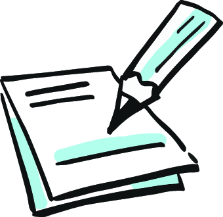 Wetter und KlimaArbeitsaufträge in Gruppenarbeit  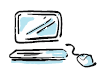 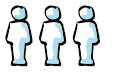 Betrachtet den Videobeitrag des WDR „Wind, Wolken und Regen – wie entsteht Wetter?“ (Quarks > Sendungen A-Z > Video > Mediathek > WDR). a. In den Wetternachrichten ist oft von Hochdruck und Tiefdruck die Rede. Erklärt, was man unter darunter versteht. b. „Wettermacher Nr. 1“ ist Wasser – so heißt es im WDR-Film. Erörtert gemeinsam, weshalb Wasser für das Wetter auf der Erde eine zentrale Bedeutung zukommt. c. Verfasst gemeinsam einen Lexikonartikel zur Frage: „Wie entsteht Wetter?“. …………………………………………………………………………………………………………………………………………………………….Arbeitsaufträge in Partnerarbeit 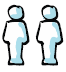 Betrachtet das YouTube-Video der ARD „Darum ist Wetter nicht gleich Klima!“ |Sven Plögers Klimablick – YouTube. a. Erläutert anhand eines Beispiels, weshalb Wetter und Klima nicht verwechselt werden   dürfen.b. Beschreibt den Zusammenhang zwischen Klimawandel und Wetter.c. Erklärt, weshalb Wetterextreme negative Auswirkungen auf Mensch und Umwelt haben.d. War die Hitzewelle 2019 dem Klimawandel geschuldet oder dem Wetter?     Begründet euren Standpunkt.